基本信息基本信息 更新时间：2024-04-23 00:54  更新时间：2024-04-23 00:54  更新时间：2024-04-23 00:54  更新时间：2024-04-23 00:54 姓    名姓    名张女士张女士年    龄36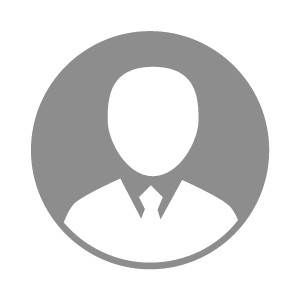 电    话电    话下载后可见下载后可见毕业院校湖南农业大学邮    箱邮    箱下载后可见下载后可见学    历硕士住    址住    址湖南省长沙市芙蓉区远大二路汇一城湖南省长沙市芙蓉区远大二路汇一城期望月薪10000-20000求职意向求职意向饲料研发经理饲料研发经理饲料研发经理饲料研发经理期望地区期望地区湖南省/长沙市湖南省/长沙市湖南省/长沙市湖南省/长沙市教育经历教育经历就读学校：湖南农业大学 就读学校：湖南农业大学 就读学校：湖南农业大学 就读学校：湖南农业大学 就读学校：湖南农业大学 就读学校：湖南农业大学 就读学校：湖南农业大学 工作经历工作经历工作单位：长沙绿叶生物科技有限公司 工作单位：长沙绿叶生物科技有限公司 工作单位：长沙绿叶生物科技有限公司 工作单位：长沙绿叶生物科技有限公司 工作单位：长沙绿叶生物科技有限公司 工作单位：长沙绿叶生物科技有限公司 工作单位：长沙绿叶生物科技有限公司 自我评价自我评价研发之路，让我不怕脏，不怕累。顿时很赞同世上无难事只怕有心人这句古语。在动物饲养试验中要求凡事要细心，严谨，要考虑每个细节。在撰写文章中，要求耐心，信心以及强烈的推理及逻辑思维；能独立开展饲养试验，得到了各方面的锻炼。研发之路，让我不怕脏，不怕累。顿时很赞同世上无难事只怕有心人这句古语。在动物饲养试验中要求凡事要细心，严谨，要考虑每个细节。在撰写文章中，要求耐心，信心以及强烈的推理及逻辑思维；能独立开展饲养试验，得到了各方面的锻炼。研发之路，让我不怕脏，不怕累。顿时很赞同世上无难事只怕有心人这句古语。在动物饲养试验中要求凡事要细心，严谨，要考虑每个细节。在撰写文章中，要求耐心，信心以及强烈的推理及逻辑思维；能独立开展饲养试验，得到了各方面的锻炼。研发之路，让我不怕脏，不怕累。顿时很赞同世上无难事只怕有心人这句古语。在动物饲养试验中要求凡事要细心，严谨，要考虑每个细节。在撰写文章中，要求耐心，信心以及强烈的推理及逻辑思维；能独立开展饲养试验，得到了各方面的锻炼。研发之路，让我不怕脏，不怕累。顿时很赞同世上无难事只怕有心人这句古语。在动物饲养试验中要求凡事要细心，严谨，要考虑每个细节。在撰写文章中，要求耐心，信心以及强烈的推理及逻辑思维；能独立开展饲养试验，得到了各方面的锻炼。研发之路，让我不怕脏，不怕累。顿时很赞同世上无难事只怕有心人这句古语。在动物饲养试验中要求凡事要细心，严谨，要考虑每个细节。在撰写文章中，要求耐心，信心以及强烈的推理及逻辑思维；能独立开展饲养试验，得到了各方面的锻炼。研发之路，让我不怕脏，不怕累。顿时很赞同世上无难事只怕有心人这句古语。在动物饲养试验中要求凡事要细心，严谨，要考虑每个细节。在撰写文章中，要求耐心，信心以及强烈的推理及逻辑思维；能独立开展饲养试验，得到了各方面的锻炼。其他特长其他特长参加了3个奶牛饲养试验：1、半胱氨酸盐酸盐的安全性评价 2、尿酶抑制剂安全性评价3、不同能量及能量来源对乳蛋白合成调控的影响。
掌握技能：1、奶牛的日常饲喂及管理； 
          2、TMR的配制； 
          3、各项指标对应的样品采集（TMR、剩料、奶、瘤胃液、瘤胃食糜、血、尿、粪）； 
          4、运用CNCPS、体外发酵、尼龙袋等方法对饲料质量进行评价。参加了3个奶牛饲养试验：1、半胱氨酸盐酸盐的安全性评价 2、尿酶抑制剂安全性评价3、不同能量及能量来源对乳蛋白合成调控的影响。
掌握技能：1、奶牛的日常饲喂及管理； 
          2、TMR的配制； 
          3、各项指标对应的样品采集（TMR、剩料、奶、瘤胃液、瘤胃食糜、血、尿、粪）； 
          4、运用CNCPS、体外发酵、尼龙袋等方法对饲料质量进行评价。参加了3个奶牛饲养试验：1、半胱氨酸盐酸盐的安全性评价 2、尿酶抑制剂安全性评价3、不同能量及能量来源对乳蛋白合成调控的影响。
掌握技能：1、奶牛的日常饲喂及管理； 
          2、TMR的配制； 
          3、各项指标对应的样品采集（TMR、剩料、奶、瘤胃液、瘤胃食糜、血、尿、粪）； 
          4、运用CNCPS、体外发酵、尼龙袋等方法对饲料质量进行评价。参加了3个奶牛饲养试验：1、半胱氨酸盐酸盐的安全性评价 2、尿酶抑制剂安全性评价3、不同能量及能量来源对乳蛋白合成调控的影响。
掌握技能：1、奶牛的日常饲喂及管理； 
          2、TMR的配制； 
          3、各项指标对应的样品采集（TMR、剩料、奶、瘤胃液、瘤胃食糜、血、尿、粪）； 
          4、运用CNCPS、体外发酵、尼龙袋等方法对饲料质量进行评价。参加了3个奶牛饲养试验：1、半胱氨酸盐酸盐的安全性评价 2、尿酶抑制剂安全性评价3、不同能量及能量来源对乳蛋白合成调控的影响。
掌握技能：1、奶牛的日常饲喂及管理； 
          2、TMR的配制； 
          3、各项指标对应的样品采集（TMR、剩料、奶、瘤胃液、瘤胃食糜、血、尿、粪）； 
          4、运用CNCPS、体外发酵、尼龙袋等方法对饲料质量进行评价。参加了3个奶牛饲养试验：1、半胱氨酸盐酸盐的安全性评价 2、尿酶抑制剂安全性评价3、不同能量及能量来源对乳蛋白合成调控的影响。
掌握技能：1、奶牛的日常饲喂及管理； 
          2、TMR的配制； 
          3、各项指标对应的样品采集（TMR、剩料、奶、瘤胃液、瘤胃食糜、血、尿、粪）； 
          4、运用CNCPS、体外发酵、尼龙袋等方法对饲料质量进行评价。参加了3个奶牛饲养试验：1、半胱氨酸盐酸盐的安全性评价 2、尿酶抑制剂安全性评价3、不同能量及能量来源对乳蛋白合成调控的影响。
掌握技能：1、奶牛的日常饲喂及管理； 
          2、TMR的配制； 
          3、各项指标对应的样品采集（TMR、剩料、奶、瘤胃液、瘤胃食糜、血、尿、粪）； 
          4、运用CNCPS、体外发酵、尼龙袋等方法对饲料质量进行评价。